Základná umelecká škola Sabinov, Námestie slobody 29, 083 01 Sabinov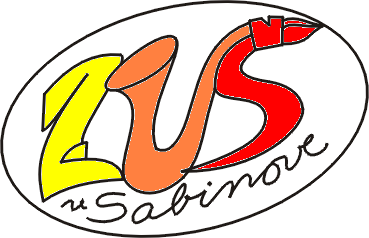 S p r á v a o výsledkoch a podmienkach výchovno-vzdelávacej činnosti  ZUŠ Sabinov za školský rok 2012/2013S p r á v a o výsledkoch a podmienkach výchovno-vzdelávacej činnosti  ZUŠ Sabinov za školský rok 2012/2013Predkladá:                                                                  Mgr.Katarína Heredošová		                                                                        riaditeľka školy											Prerokované:                                                                v pedagogickej rade školy dňa 10.októbra 2013                                                                v Rade školy dňa 15.októbra 2013Vyjadrenie rady školy: 						Rada školy odporúča zriaďovateľovi						Mestu Sabinov						s c h v á l i ť Správu o výsledkoch a podmienkach výchovno-vzdelávacej činnosti  ZUŠ Sabinov za školský rok 2012/2013                                                                         Mgr. Slávka Kovalíková							   meno a priezviskopredseda Rady školy pri ZUŠ Sabinov Stanovisko zriaďovateľa: Mesto Sabinovs ch v a ľ u j e – n e s ch v a ľ u j eSprávu o výsledkoch a podmienkach výchovno-vzdelávacej činnostiZUŠ Sabinovza školský rok 2012/2013................................................................	   za zriaďovateľa	Vypracovala a predložila: Mgr.Katarína Heredošová – riaditeľka školypodklady vypracovali: Mgr. Adela Lormannová –zástupkyňa riaditeľky Mgr. Miriam Šarocká – zástupkyňa riaditeľky a vedúca PK výtvarného odboruMgr. art.Anna Lipjancová -  vedúca PK klavírneho oddelenia ( od mája 2013 poverená p.Tatiana Hajzušová)Mgr. Slávka Kovalíková – vedúca PK speváckeho oddeleniaMgr. Daniela Boňková– vedúca PK sláčikovo – strunového oddelenia ( od februára 2013 zvolená Mgr. Beáta Mičková )Danka Dujavová – vedúca PK akordeónového oddeleniap.Milan Staško – vedúci PK dychového oddeleniaMgr. Svetlana Džačovská – vedúca PK hudobnej náukyp. Irina Morochovičová- vedúca PK tanečného odborup.Katarína Čekanová– ekonómka, hospodárkaVýchodiská a podklady:Správa je vypracovaná v zmysle:Vyhlášky Ministerstva školstva SR č. 9/2006 Z. z. zo 16. 12.2005  o štruktúre a obsahu správ o výchovno-vzdelávacej činnosti, jej výsledkoch a podmienkach škôl a školských zariadení.Metodické usmernenie  MŠ SR č. 10/2006-R k vyhláške  MŠ SR č. 9/2006 Z. z. Koncepcia školy na roky 2010/2014Plán práce školy ZUŠ Sabinov na školský rok 2012/2013.Vyhodnotenia plnenia plánov práce jednotlivých predmetových komisií.Informácie o činnosti Rady školy pri ZUŠ SabinovĎalšie podklady : Podklady na ocenenie žiakov úspešných na súťažiach a prehliadkach v šk. roku 2012/2013 primátorom mesta SabinovSpráva o hospodárení za kalendárny rok 2012S p r á v ao výsledkoch a podmienkach výchovno-vzdelávacej činnosti Základnej umeleckej školy Sabinov za školský rok 2012/2013I.a) Základné identifikačné údaje o škole: (§ 2ods. 1 písm. a)6. Vedúci zamestnanci školy:7.  Údaje o rade školy a iných poradných orgánoch školy:7.1) Údaje o rade školy:Rada školyStručná informácia o činnosti Rady školy za školský rok 2012/2013:Rada školy sa v tomto období stretla na troch riadnych zasadnutiach..Program zasadnutí:     Október 2012Hodnotiaca správa výchovno – vzdelávacích výsledkov školy za šk. rok 2011/2012.Aktuálne informácie o personálnom obsadení a kvalifikovanosti pedagógov v novom šk. roku.Stav materiálno technického zabezpečenia.Program práce na š. rok 2012/2013.Rôzne.      Apríl 2013Správa o činnosti RŠ za uplynulý kalendárny rok 2012.Hodnotenie výchovno – vzdelávacích výsledkov za I polrok. šk. roka 2012/2013.Rôzne.    Júl 2013Informácie o počte novoprijatých žiakov na nový školský rok.Informácie o využití vzdelávacích poukazov v šk. roku 2012/2013.Informácie o pripravenosti školy na nový šk. rok 2013/2014.Rôzne.7.2) Údaje o predmetových komisiách a metodických združeniach - poradných orgánoch riaditeľa školy:  Pedagogická rada školyČlenmi pedagogickej rady sú všetci pedagogickí zamestnanci školy. Pedagogická rada je najdôležitejším odborným a poradným orgánom odborno – pedagogického riadenia školy. Zvoláva ju podľa plánu, prípadne podľa potreby riaditeľka školy.   Jej postavenie, poslanie a priebeh rokovania sú vymedzené v rokovacom poriadku pedagogickej rady	Predmetové komisie /PK/Predmetové komisie pracovali podľa vlastných vypracovaných plánov práce na celý školský rok.  Schválené boli riaditeľkou školy . PK klavírneho oddelenia – vedúca Mgr. art. Anna Lipjancová ( od mája 2013 poverená T. Hajzušová)PK akordeónového oddelenia – vedúca   p.Danka DujavováPK dychového oddelenia- vedúci p.Milan StaškoPK sláčikovo – strunového oddelenia – vedúca  Mgr. Daniela Boňková ( od februára 2013 Mgr. B.Mičková)PK speváckeho oddelenia – vedúca Mgr. Slávka KovalíkováPK hudobnej teórie- vedúca  Mgr. Svetlana DžačovskáPK tanečného odboru- vedúci p.Irina MorochovičováPK výtvarného odboru – vedúca Mgr. Miriam ŠarockáUmelecká radaČlenovia umeleckej rady sú vedúci predmetových komisií, riaditeľka školy a zástupkyňa riaditeľky. Podľa potreby si riaditeľka školy prizýva na zasadnutia aj ďalších členov pedagogickej rady. Zasadnutia umeleckej rady sa realizovali podľa aktuálnej potreby, hlavne pri organizačnej príprave a realizácií koncertov a podujatí školy.Členovia: Mgr. Adela LormannováMgr. Miriam ŠarockáMgr. art. Anna Lipjancová / p. Tatiana HajzušováMgr. Daniela Boňková / Mgr. Beáta Mičkováp.Irina MorochovičováMgr. Svetlana DžačovskáMgr. Slávka Kovalíkováp.Danka Dujavováp.Milan StaškoMgr.Katarína HeredošováRodičovská rada školyJe iniciatívnym orgánom rodičov žiakov školy. Členmi sú delegovaní triedni dôverníci za každú triedu, prípadne odbor. Členovia Rady rodičov v šk. roku 2012/2013:Mgr. Henrieta Gajdošová / Mgr. Ondášová/p.Marek Sirotňák /PaedDr. Bejdová/p.Marcela Maťašová /p.Bodnárová/Mgr.Mária Baňasová / Mgr. Boňková/Mgr. Júlia Šajgalová/ p.Brtková/Mgr. Peter Cehelský /Mgr.Cvanciger Ľ./Mgr. Mária Horváthová / p.Dzurenda/Ing. Vladimír Dujava /p.Dujavová/p.Mária Bojčuková / Mgr. Džačovská/Ing. Mária Čekanová /Mgr. Franková/p.Ľudmila Hajduková / Mgr. Feniková/p.MáriaVydumská /p.Godla/p.Michalíková / p.Hajzušová, VO/p.Mária Hockicková / Mgr. Kovalíková/Mgr.Slávka Belišová / Mgr. Lormannová/p.Viera Dvorščáková / p.Malecká/p.Žaneta Kalinayová / Mgr.Mičková/p.Mária Marcinková / Mgr. Heredošová/p.Ružena Jenčová/ p.Pirchala,/Ing.Martin Dobrovič / p.Ďuraš/Mgr. Ľudmila Miščíková /Mgr. Pavol Kanuščák/p.Džuponová /Mgr. art. Lipjancová/ Údaje o žiakoch školy za školský rok 2012/2013(§ 2 ods. 1 písm. b)Základná umelecká škola Sabinov	Celkom:    I. polrok:  514   žiakov+  42  žiakov na obligátny nástroj                   II. polrok:   506  žiakov+  42  žiakov na obligátny nástroj Údaje o výsledkoch hodnotenia a klasifikácie žiakov podľa poskytovaného stupňa vzdelania.(§ 2 ods. 1 písm. e)Hodnotenie žiakov I., II. a ŠPD základného štúdia k 31.01. 2013			  442			  62			0		       10Hodnotenie žiakov I., II. a ŠPD základného štúdia k 30.06. 2013	376+60 (PHV) = 436		 61			0		        9Hodnotenie žiakov PHV, I., II. stupňa a Štúdia pre dospelých /ŠPD/ k 30.06.2013Celkom			:	506 žiakov	k   II. polroku 2012/2013Informácie o prijatých žiakoch na stredné školy s umeleckým zameraním :Kristína Čekanová	 -  tr.uč.  M. Staško - alt.flauta Konzervatórium D. Kardoša Topoľčany	(elokované pracovisko Prešov)Lýdia Tulejová	 -  tr. uč. D. Dujavová  - akordeón  	Konzervatórium  KošiceSamuel Novický      -  Mgr. Ľ. Cvanciger – gitara Konzervatórium D. Kardoša Topoľčany	(elokované pracovisko Prešov)Alexandra Horváthová–Stredná odborná škola podnikania – interierový dizajnMiroslava Čekanová – Združená stredná umelecká škola Zoznam uplatňovaných učebných plánov  v šk. roku 2012/2013 ( §2 ods.1 písm. f)Učebné plány schválené MŠ SR dňa 22.12.2003 pod poradovým č. 11 215/2003 s platnosťou od 1.9.2004V školskom roku 2008/2009  vypracovala pedagogická rada pri ZUŠ Sabinov školský vzdelávací program z názvom „ Kultúra a umenie“ .Školský vzdelávací program ZUŠ Sabinov vychádza zo štátneho vzdelávacieho programu pre ZUŠ , zo zákona 245/2008 Z.z. a z vyhlášky č. 324/2008 Z.z. o Základnej umeleckej škole. Súčasťou ŠkVP ZUŠ Sabinov boli vypracované učebné osnovy a tématicko – výchovné plány pre 1. – 4. ročník prvej časti prvého stupňa základného štúdia a 1. ročník druhej časti prvého stupňa základného štúdia, podľa ktorých postupovali pedagógovia pri výchovno –vzdelávacom procese v šk. roku 2012/2013. V ostatných ( vyšších ) ročníkoch postupovali vyučujúci podľa platných učebných plánov pre ZUŠ, ktoré boli schválené MŠ SR dňa 22.12.2003 pod č. 11 215/2003 s platnosťou od 1. septembra 2004. Hudobný odbor - I.stupeň		Hudobný odbor – II.stupeň a štúdium pre dospelýchVýtvarný odbor - I.stupeň	Výtvarný odbor - II.stupeň	Tanečný odbor - I.stupeň	Tanečný odbor -II.stupeň	Literárno-dramatický odbor - I.stupeň	Údaje o fyzickom počte zamestnancov a  plnení kvalifikačného predpokladu pedagogických zamestnancov školy ku dňu koncoročnej klasifikácie  (§ 2 ods. 1 písm. g)Vysvetlivky: PZ* – pedagogickí zamestnanci,  NZ** – nepedagogickí zamestnanciŠpeciálny pedagóg*** - ak je platený podľa osobitnej tabuľky (nie pedagogickej)2) Odbornosť vyučovania podľa jednotlivých predmetov v školskom roku 2012/2013Hudobný odborVýtvarný odbor, Tanečný odborÚdaje o ďalšom vzdelávaní pedagogických zamestnancov školy ( §2 ods.1 písm. hOdborné semináre a kurzy na ktorých sa v šk. roku 2012/2013 zúčastnili pedagógovia ZUŠ Sabinov:Prešovské dni klasickej gitary – odborný seminár spojený s koncertom.Seminár G. Tarkoviho ( prvého trubkára Berlínskej filharmónie)  - organizátor Konzervatórium Košice – účasť  p. Milan StaškoAkordeónová súťaž v Giraltovciach – pozorovateľská činnosťKrajský seminár pre učiteľov – „Vesmír očami detí“ – prešovská hvezdáreňúčasť vyučujúcich VOTvorba učebných osnov z predmetov hudobného odboru základnej umeleckej školy                     a hudobnej výchovy v základnej škole – KV ( kontinuálne  aktualizačné vzdelávanie                    – MPC PO)Funkčné aktualizačné vzdelávanie – MPC POFunkčné inovačné vzdelávanie – MPC POKurz prvej pomoci – zaškolený celý kolektív zamestnancov ZUŠ SabinovÚčasť pedagógov so svojimi žiakmi na koncertoch mimo Sabinova:Účasť žiakov a učiteľov na Koncerte súčasných skladateľov 21. storočia za účasti estónskeho skladateľa A. Parto  - Stretnutia s hudbou.Účasť žiakov triedy bicích nástrojov na jazzovom koncerte v Košiciach.Koncert laureátov súťaže v hre na klasickej gitare IUVENTUS CITHARA v PKO v Prešove , účasť žiakov gitarových tried.Koncert Košickej hudobnej Jary – účasť žiakov triedy p.uč. V. Pirchalu – Košická filharmóniaKoncert Žilinského komorného orchestra – účasť žiakov triedy p.uč. V. PirchaluÚdaje o aktivitách a prezentácii školy na verejnosti ( § 2 ods. 1 písm. i) (uvádzať aktivity školy – aktivity realizované z iniciatívy školy (napr. Dni otvorených dverí, Deň chleba, atď.  aktivity do ktorých sa škola zapojila (napr. Deň narcisov, Deň jablka, atď.) – tu neuvádzať projekty, tie uvádzať v ďalšej časti.Akcie a aktivity realizované školou:Vypracovanie učebných osnov a plánov pre 1. ročníkydruhej časti  prvého stupňa základného štúdia a príprava UO a UP pre 2I. ročníky druhej časti prvého stupňa základného štúdia  ( všetky odbory ZUŠ)Z: všetci vyučujúciStretnutie s hudbou –Pentapolitana  hudobný projekt v spolupráci s OZ InMusic     ( tvorivé dielne  a koncerty – cyklus 3 podujatí pre žiakov ZUŠ a verejnosť :Six – Clustre ensembleJazz+++ - Jazz ensembleKráľovná noci – Eva Šušková ( spev)Koncert tria : Lupták, Karško, Skutá ( KC Na Korze )       Z: vedúci PK a Mgr. K. HeredošováKoncert Portréty – koncert súčasnej hudby a hudby 20. storočia – projekt New musicforkids  v spolupráci s ISCM SlovakiaZ: Mgr. art. A. Lipjancová – PK klavírneho odd.Jeseniáda – Listoparáda – výstava prác žiakov VO venovaná rodičom žiakovZ: Mgr.M. Šarocká, Bc. E.MotýľováMikuláš v ZUŠ pre deti z MŠ a žiakov PHV ročníkov ZUŠ SabinovZ: TO – p.IrinaMorochovičová v spolupráci s učiteľmi HO „Vianoce v ateliéry“ - Vianočný trh v ateliéry VOZ: vyučujúce VO v spolupráci s vyučujúcimi HO„Svetlo Adventu“ – súťaž o najkrajší grafický návrh na pozvánku k Adventnému koncertuZ: Mgr. M. Šarocká, Bc.E.MotýľováAdventný koncert „ Svetlo Adventu“Z: vyučujúci HOInterné koncerty      Z: všetci vyučujúci HOInterná výstava žiakov výtvarného odboruZ: Mgr. Miriam Šarocká, Bc. Eva MotýľováVerejný spevácky koncert „ Alica v krajine spevákov“Z: Mgr. Slávka Kovalíková v spolupráci s TODni otvorených dverí pre MŠ a verejnosťZ: PaedDr. D. BejdováKvapka – tanečný projekt v spolupráci s Konzervatóriom D. Kardoša – verejné a výchovné predstaveniaZ: p. Irina Morochovičová , PaedDr. D. BejdováJarný koncert žiakov hudobného odboru       Z: PK akordeónového oddeleniaTvorivá dielňa s prof. Belom Felixom – projekt „ My vrabčiaci“Z: Mgr. J. Ondášová„ My vrabčiaci“ – výchovné koncerty pre MŠ Z: Mgr. J. OndášováPasovanie žiakov PHV ročníka za prvákov ZUŠ – kyZ: Mgr. J. OndášováTvorivá dielňa s prof. Jurajom Hatríkom – projekt „ O neposlušnej Cindy“Z: Mgr. S. KovalíkováAko-Art-Eko – výstava prác žiakov VO z recyklovaného odpadu spojená s otvorením Záhrady umenia v priestoroch Výtvarného odboruZ: Mgr. M. Šarocká, Bc. E. MotýľováAbsolventská rozlúčkaZ: Mgr. J. OndášováPríprava a vyhlásenie medzinárodnej výtvarnej súťaže „ Csontváryho túlavé opánky“Z: Mgr. M. Šarocká, Bc.E. Motýľová   Aktivity a akcie do ktorých sa škola zapojila: Účasť na Medzinárodnom festivale v Turecku ( v Cubuku)Z: Mgr. S. KovalíkováVystúpenie pre klientov Senior Vital  pri príležitosti mesiaca úcty k staršímZ: Mgr. . Kovalíková, p. P. ĎurašVystúpenie pre jubilantov ZŤSZ: p. P. ĎurašPrezentácia prác žiakov VO na MsÚ v SabinoveZ: PK VOÚčasť na výstave výtvarných prác žiakov ZŠ a ZUŠ „Jesenná paleta“ v MsKSZ: PK VOMikuláš v MsKS - spoluúčinkovanie žiakov speváckeho oddeleniaZ: Mgr. S. KovalíkováLiterárny večer v knižnici – spoluúčinkovanie       Z: p. Z. BrtkováFašiangy pre dôchodcov – spoluúčinkovaniZ:  p.P.ĎurašČim – čimZ: p. T.HajzušováVystúpenie žiakov v Senior VitalZ: p. D.Dujavová, p.Z. Brtková,p. Pirchala, Mgr. Džačovská Otvorenie vernisáže v Kultúrnom centre Na KorzeZ: Mgr. DžačovskáVystúpenie žiakov TO v prešovskom kine Scala  ( projekt Kvapka)Z: p. I.MorochovičováÚčinkovanie na Ocenení úspešných žiakov primátorom mestaZ: Mgr. S. KovalíkováVystúpenie žiakov TO v Súkromnom Konzervatóriu D. Kardoša v Prešove – projekt KvapkaZ: p. I. MorochovičováDni Sabinova - aktivity a spolupodieľanie sa na akciách:Otvorenie výstavy G.Grešovej – Mestské kultúrne centrumZ: p.T.Hajzušová, p. D.Dujavová, p.S.CvancigerOtvorenie výstavy poľských a českých umelcov v kultúrnom centre Na KorzeZ: Mgr. B. Mičková, Mgr.K.Heredošová, p.F.Godla, p.D.OnodyJarmočná prezentácia žiakov tanečného odboruZ: p. I. MorochovičováRómsky festivalZ: Mgr. B. Mičková, Mgr. Ľ. CvancigerOrganizácia výchovného koncertu „ Cirkus Muzicus“ prof. J. HatríkaZ: Mgr. K. Heredošová, Mgr.A.LormannováVystúpenie na slávnostnom  galaprograme  pri príležitosti odovzdávania cien mesta a cien primátora mesta navrhnutým ocenenýmZ:Mgr. S. Kovalíková, p. P.Ďuraš, Mgr. B. Mičková, Mgr. P Kanuščák, PaedDr. D. Bejdová, p. J. Dzurenda, p. Z. Brtková, Mgr. K. HeredošováĎalšie aktivity školy určené pre zamestnancov školy: vianočné posedenie zamestnancov školyDeň učiteľov – slávnostné ocenenie  pedagógov primátorom mesta, spojené zo slávnostným obedomzáverečná koncoročná hodnotiaca porada spojená so športovo – relaxačným dňom ( záhrada VO ) Dosiahnuté výsledky v predmetových olympiádach a súťažiach:Hudobný odbor:Účasť na súťažiach a dosiahnuté výsledky:Hnúšťanský akord – vedomostná súťaž v Hudobnej teóriíOkresné kolo, krajské kolo a celoslovenské koloA kategória:Petriľák DanielŠašala RadovanVerešpej Richard1. miesto – s postupom do krajského kola1. miesto – s postupom na celoslovenské kolo3. miesto – celoslovenské koloB kategória:Alžbeta BaňasováKarolína ČekanováJúlia Dvorščáková2. miesto – okresné koloC kategória:Denisa SmolkováBarbora TriščováMária Zborayová2.miesto – okresné koloPríprava: Mgr. S. Džačovská, Mgr. OndášováMládež spieva – krajská súťažná prehliadka zborov vo Vranove n. Topľou Spevácky zbor Goldky– zlaté pásmoPríprava : Mgr. S. Kovalíková, p.E. BodnárováKorepetícia: PaedDr. D. BejdováRegionálna spevácka súťaž v PrešoveAnna Hitríková – zlaté pásmoKvetoslava Čekanová – strieborné pásmoBarbora Čechová – zlaté pásmoMária Zborayová – zlaté pásmoDívid Burgr – zlaté pásmoDániel Martavuz – zlaté pásmoVeronika Havrilová – strieborné pásmoNatália Kuchárová – zlaté pásmoPríprava: Mgr. Kovalíková SlávkaKorepetícia: PaedDr. D. BejdováCeloslovenská spevácka súťaž pod záštitou Petra Dvorského v KošiciachBarbora Čechová – 1. miestoPríprava: Mgr. Kovalíková Slávka získala cenu pedagógaKorepetícia: PaedDr. D. BejdováRegionálna súťažná prehliadka v hre na drevené dychové nástroje v Prešove CZUŠ Tomáš Gončár – zlaté pásmoŠtefan Hajzuš – strieborné pásmoPríprava: p. P.ĎurašKorepetícia: p. J. MaleckáLucia Drábová –strieborné pásmo Príprava : p. Z. BrtkováKorepetícia: PaedDr. D. BejdováVýchodoslovenská súťažná prehliadka v hre na keyboarde v PrešoveBenjamin Novický – strieborné pásmoPríprava: Mgr. Ľ. CvancigerVýtvarný odbor:Účasť na súťažiach : Vesmír očami detí – krajské koloNathalia Jacková – ocenenie za najlepšie ocenenú prácu s postupom do celoslovenského kola ( IV. kategória)Andrea Smetanková – ocenenie za najlepšie ocenenú prácu s postupom do celoslovenského kola ( V. kategória)Veronika Belišová – ocenená práca v IV. kategóriíLucia Hucková – ocenená práca v V. kategóriíPríprava: Mgr. M. Šarocká, Bc. E. MotýľováAir-transport europe- internetová súťaž „ Ukáž svoje umenie a nakreslí vrtuľníkových záchranárov v akciíPeter Gaľa, Martin Tejbus, Kamil Škurla, Filip Starinský – získali Osvedčenie v internetovej súťaži Vrtuľníkovej záchrannej zdravotnej službyPríprava: Mgr. M. Šarocká, Bc. E. MotýľováĎalšie výtvarné súťaže, do ktorých sa žiaci VO zapojili, ale k dnešnému dňu ešte nie sú známe výsledky a vyhodnotenia:Grafická súťaž „ Ex libris“ – HlohovecVýtvarná súťaž „ Hľadaj krásu v prírode – StropkovProjekty:„AkoArtEko“ – vyhlasovateľ : Nadácia  Orange, Školy pre budúcnosť- nepodporený projekt-realizovaný z vlastných zdrojov„ Hrnčeky priateľstva“ – vyhlasovateľ: Nadácia VUB – nepodporený projektÚdaje o výsledkoch inšpekčnej činnosti vykonanej Štátnou školskou inšpekciou v škole (§ 2 ods. 1 písm. k) . {Údaje vyplní škola len v tom prípade, ak v nej bola vykonaná komplexná inšpekcia po roku 2000. V správe uvedie záver zo správy komplexnej inšpekcie, kľúčové pozitíva, hodnotenie jednotlivých oblastí (riadenie, proces, podmienky), oblasti vyžadujúce zlepšenie a popis hodnotiacich výrazov}.V školskom roku 2012/2013 nebola v ZUŠ Sabinov vykonaná komplexná inšpekcia .Údaje o priestorových a materiálnych podmienkach školy (§ 2 ods. 1 písm. l)                  {Uvádzajú sa z pohľadu vlastného hodnotenia v súvislosti s plnením učebných plánov a učebných osnov.} Možnosť využitia podkladov, ktoré jednotlivé školy vypracovali v súvislosti s prípravou správy o vybavení škôl UP, vybavení učební, telocviční atď. pre školskú komisiuZUŠ Sabinov má 25 učební , z toho:  1 koncertnú sálu,1 baletnú sálu a jednu multimediálnu učebňu, ktorá je zároveň učebňou pre hudobnú teóriu. Z uvádzaného počtu 25 sú dve z miestnosti pre nadmernú vlhkosť  nevyhovujúce .Aj z pohľadu inšpekčnej kontroly sú priestorové podmienky školy na priemernej úrovni. Škola potrebuje rozšírenie priestorov pre realizáciu individuálnej výučby, ale aj výučby VO, TO. Najvhodnejšie sa javia podkrovné priestory školy. Z dôvodu nepostačujúcich priestorov v decembri 2011  boli škole dočasne poskytnuté priestory v ďalšej budove na ul. Mieru č.2 , kde bol výtvarný ateliér presťahovaný z budovy na Námestí slobody č.77. Vzhľadom k tejto skutočnosti prebehlo v novozriadenom ateliéry k nevyhnutným opravám a údržbe priestorov. Vykonali sa kúrenárske práce- výmena riadiatorov, oprava plynového kotla, výmena batérií, výmena umývadiel a WC, položenie obkladov a dlažby v soc. zariadeniach a v suteréne budovy, vymaľovanie tried, oprava a zasklenie okien, oprava prístupového chodníka.Vybavenosť jednotlivých tried je na štandardnej úrovni. Priebežne podľa finančných možností sa realizuje výmena starých už nevhodných skríň a políc na uschovanie notovej a triednej dokumentácie, prípadne hudobných nástrojov. Nevyhnutnou je výmena a zateplenie podláh v spodných triedach starej časti budovy, výmena okien a oprava fasády školy , oprava sociálnych zariadení , no vzhľadom na finančnú aj technickú náročnosť týchto investícií sa musí vedenie školy obrátiť na zriaďovateľa školy. V mesiaci august sa zrealizovala úprava spevnených plôch vonkajších priestorov školy a zriadil sa bezbarierový vonkajší priestor.Ďalšia údržba a opravy:Prečistenie odpadovej šachty a kanalizácie                         Údržba kopírovacieho stroja Údržba PC Oprava hasiacich prístrojov Oprava a základná údržba sociálnych zariadeníZasklenie okienVykonali sa revízie : komínov, plynového zariadenia, hasiacich prístrojov, elektriky, bleskozvodov, plynovej kotolneČalúnenie dveríServis kotla v budove na ul. MieruHudobný odbor:ladenie  a oprava klavírov, oprava a ladenie akordeónov, huslí, slákov pre kontrabas a huslezakúpili sa :elektro akustická gitara keyboard Yamaha,mixpult, náhradné  struny orfové nástroje- zvonkohrynotový materiálVýtvarný odbor:materiál pre výtvarnú tvorbu: latexové farby, farby na hodváb, fixatívy, výkresy, farby na sklo a iné.keramická hlinaTanečný odbor: kostýmové vybavenieIné tech. zabezpečenie:tonery a iný spotrebný materiálvysávačvŕtačkaprojektová dokumentácia na zriadenie imobilného priestoru a úpravu spevnených plôch vonkajších priestorov ZUŠkoberec a rohože ( čistiace zóny) do triedrebríkÚdaje o finančnom a hmotnom zabezpečení výchovno-vzdelávacej činnosti školy (§ 2 ods. 1 písm. m).{Škola priloží Správu o hospodárení  za predchádzajúci kalendárny rok.}o dotáciách zo štátneho rozpočtu na žiaka,o príspevkoch na čiastočnú úhradu nákladov spojených s hmotným zabezpečením školy od rodičov alebo inej osoby, ktorá má voči žiakovi vyživovaciu povinnosť,o finančných prostriedkoch prijatých za vzdelávacie poukazy a spôsobe ich využitia v členení podľa financovaných aktivít,o finančných prostriedkoch získaných od rodičov, právnických alebo fyzických osôb a spôsob ich použitia v členení podľa finančných aktivít,iné finančné prostriedky získané podľa osobitných predpisov.Viď. príloha – Správa o hospodárení školy za rok 2012Cieľ, ktorý si škola určila v koncepčnom zámere rozvoja školy na príslušný školský rok a vyhodnotenie jeho plnenia ( § 2 ods. 1 písm. n).  Informácia o stanovenom cieli v koncepčnom zámere rozvoja školy obsahuje aj spôsob, akým sa cieľ sleduje a vyhodnotenie jeho plnenia. Plnenie cieľa by malo byť overiteľné. Vytýčené priority školy na šk. rok 2012/2013Cieľ č.1      Dodržiavať Školský vzdelávací program ZUŠ Sabinov  „ Umenie a kultúra“Dodržiavať učebné plány pre ZUŠ, ktoré si pre 1. .- 4.ročník prvej časti prvého stupňa základného štúdia a pre 1. ročník druhej časti prvého stupňa základného štúdia  vypracovali pedagógovia v súlade so ŠVP a dodržiavať UP ( vo vyšších ročníkoch)   schválené Ministerstvom školstva Slovenskej republiky dňa 22.12.2003 pod číslom 11 215/2003, dbať na správne zadelenie časovej dotácie na komornú hru a štvorručnú hru v súlade s uvedenými učebnými plánmi./  Plnenie:Plnenie hlavnej priority na šk. rok 2011/2012 bolo na veľmi dobrej úrovni.          Vyučujúci všetkých štyroch odborov postupovali podľa učebných plánov , ktoré si                  vypracovali pre1. - 4. ročník prvej časti prvého stupňa základného štúdia a pre 1.       ročník druhej časti prvého stupňa základného štúdia a UP vydaných MŠ SR pre       ZUŠ, no zároveň sa v plnej miere snažili o zavedenie nových inovačných foriem do       Edukačného procesu.      Cieľ č.2 Zúčastňovať sa na regionálnych, celoslovenských a medzinárodných súťažiach                  a prehliadkach, úspešne reprezentovať školu a  mesto Sabinov /podľa POP MŠ SR/.                Plnenie:                zrealizované                                        T: priebežne počas celého školského roka           Cieľ č.3 Zapájať žiakov do kultúrneho diania v ZUŠ , kultúrnych aktivít mesta aj regiónu, viesť        žiakov k návštevám koncertov, výstav, vernisáži, divadelných predstavení, vychovávať   z nich aktívnych poslucháčov rôznych hudobných štýlov.           Plnenie:       zrealizované viď. aktivity realizované školou      T: priebežne počas celého šk. roka                  Cieľ č.4využívať IKTtechnológie vo vyučovaní HN / práca s PC, DVD, CD , video projektoroma pod./.Plnenie:zrealizované                                        T. priebežne                Cieľ č.5Zapájať sa do rôznych projektov určených na podporu výchovno-vzdelávacieho     procesu a organizovania koncertov a podujatí.Plnenie:zrealizované v rámci možnosti ponúk a umožnenia zapojenia sa ZUŠ do jednotlivých   projektov ( Pentapolitana  - KEHMK 2013).                                                                        T:priebežne                      Cieľ č.6 Pokračovať a ďalej prehlbovať medzi odborovú spoluprácu, pri realizácií a organizácií         koncertov a akcií školy. V hudobnom odbore využívať rôzne možné kombinácie pri     komorných číslach.   Plnenie: zrealizované                         T: priebežne                  Cieľ č.7  Aj naďalej podporovať a vytvárať vhodné podmienky pre prácu komorných    orchestrov, súborov a rôznych kom. zoskupení.Plnenie: zrealizované      Cieľ č.8       Zabezpečiť nevyhnutnú pedagogickú vlastnosť, ktorou je individuálny a diferencovaný        prístup pedagóga ku každému žiakovi a vzájomné porozumenie medzi žiakom            a učiteľom zaradiť medzi základné podmienky úspešného vzdelávacieho procesu.      Plnenie:      Vedenie školy spolupracuje so ŠÚ v Sabinove a špeciálnym pedagógom       Mgr.Vierou Imrichovou a už štvrtý rok organizuje pre pedagogických zamestnancov           odborné semináre s témami prístupu pedagóga k žiakovi, komunikácie a pod.        Poznatky z týchto odborných stretnutí môžu pedagógovia využívať vo svojej        pedagogickej praxi.Oblasti, v ktorých škola dosahuje dobré výsledky, a oblasti, v ktorých sú nedostatky a treba úroveň výchovy a vzdelávania zlepšiť vrátane návrhov opatrení (§ 2 ods.             1 písm. o).  Informáciu o týchto oblastiach uvedie škola podľa SWOT analýzy t. j. silné stránky školy, slabé stránky školy, príležitosti a riziká.Vypracovala : riaditeľka školy Mgr.Katarína HeredošováDňa 9. októbra 20131. Názov školy:  Základná umelecká škola Sabinov2. Adresa školy: Námestie slobody 293. telefónne číslo:   051/4521 847                                             faxové číslo:051 4521 8474. Internetová adresa:  www.zussabinov.sk  e-mailová adresa:zussabinov@zussabinov.sk5. Zriaďovateľ:  Mesto SabinovMeno a priezviskoFunkcieMgr.Katarína Heredošováriaditeľka školyMgr. Miriam ŠarockáMgr. Adela Lormannovázástupkyňa riaditeľky školyzástupkyňa riaditeľky školyP.č.Meno a priezviskoFunkciaZvolený /delegovaný/ za  +1.Mgr. Slávka KovalíkováPredsedaPedagogických zamestnancov2.Mgr. art. Anna LipjancováPedagogických zamestnancov3.p.OtokárKravecNepedagogických zamestnancov4.Mgr.Ing.AnnaMihokováZriaďovateľa5.Ing. Roman JakubivZriaďovateľa6.PaedDr. Jozef MikoZriaďovateľa7.PaedDr. Iveta ŠulíkováZriaďovateľa8.Ing. Zuzana BaňasováRodičov9.PhDr. Adriana MatoľákováRodičov10.Ing. Martin DobrovičRodičov11.Mgr. Júlia ŠajgalováRodičovRočníkRočníkPočet žiakovI.stupeňPočet žiakovII.stupeňŠtúdiumpredospelých          Počet žiakovI.stupeňPočet žiakovII.stupeňŠtúdiumpredospelýchPHV60xx60xx1.12484119542.854486433.552252224.504146325.47xx51xx6.28xx24xx7.32xx37xx8.4xx6xxSpolu48518114811411Stav k 31.01.2013     Stav k 29.06.2013Počet žiakovPočet žiakovŽiaci, ktorí dosiahlicelkový prospech-prospel s vyznamenaním-Žiaci, ktorí dosiahlicelkový prospech         - prospel  -Žiaci, ktorí dosiahlicelkový prospech   - neprospel  -Žiaci, ktorí boli -neklasifikovaní -I. stupeň355 +  60 (PHV)6208II. stupeň 18000ŠPD   9002Počet žiakovPočet žiakovŽiaci, ktorí dosiahlicelkový prospech-prospel s vyznamenaním-Žiaci, ktorí dosiahlicelkový prospech         - prospel  -Žiaci, ktorí dosiahlicelkový prospech   - neprospel  -Žiaci, ktorí boli -neklasifikovaní -I. stupeň3546007II. stupeň14000ŠPD8102 Odbor    Celkový prospech žiakov I., II. stupňa a ŠPD     Celkový prospech žiakov I., II. stupňa a ŠPD     Celkový prospech žiakov I., II. stupňa a ŠPD     Celkový prospech žiakov I., II. stupňa a ŠPD    Predpríprav.a prípravný roč. OdborProspel s vyznamenanímProspelNeprospelNeklasifikovanýAbsolvovalHudobný237610944Výtvarný1120004Tanečný2700012Literárno- dramat.00000Celkom376610960PredmetUplatňované učebné plányPrípravné štúdiumč:1a, 1b, 1,cHra na klavírč::2Hra na husliach, violončeleč: 4Hra na flaute,klarinete,saxofóne,Estrúbke,pozaune, bicích nástrojochč: 9Hra na gitareč:11Hra na akordeóneč: 13spevč:14,15Hra na zobcovej flautePredmetUplatňované učebné plányHra na klavírč::20Hra na husliach, violončeleč: 20Hra na flaute,klarinete,saxofóne,Estrúbke,pozaune, bicích nástrojochč: 20Hra na gitareč:20Hra na akordeóneč: 20spevč:22PredmetUplatňované učebné plányPredškolská výtvarná výchovač:42Výtvarná výchovač:43PredmetUplatňované učebné plányVýtvarná výchova zameraná na samostatnú tvorbu, resp. ako príprava na ďalšie štúdium výtvarnej tvorbyč:443PredmetUplatňované učebné plányPrípravné štúdium- Hudobno-pohybová výchovač:37Tanecč:38.39PredmetUplatňované učebné plányPríprava na záujmovú umeleckú tvorivosťč:40PredmetUplatňované učebné plányTanecč:38.39ZUŠPočet    Zamestnanci ZUŠ 38Z toho PZ*33Z počtu PZ - kvalifikovaní32- nekvalifikovaní1- dopĺňajú si vzdelanie0- rozširujú si vzdelanie4Z toho NZ**5Z počtu NZ- upratovačky2- ostatní 3    Počet všetkých zamestnancov spolu3838PredmetPočet učiteľov vyučujúcich daný predmet spolu/neodborneHudobná náuka5/0Hra na klavír9/2Hra na akordeóne3/0Hra na husliach4/2Hra na violončele1/0Hra na gitare6/2Hra na flaute4/0Hra na priečnej flaute2/0Hra na klarinete1/0                                                                                                       Hra na  trubke1 /0                                                                                                      Hra na pozaune1/0                                                                                                       Hra na saxofóne1/0Hra na bicie nástroje1/1Spev2/0PredmetPočet učiteľov vyučujúcich daný predmet spolu/neodborneVýtvarný odbor  2/0Tanečný odbor1/0Forma vzdelávaniaPočet vzdelávanýchPriebeh vzdelávania/početPriebeh vzdelávania/početPriebeh vzdelávania/početForma vzdelávaniaPočet vzdelávanýchUkončilopokračujeZačaloDoplňujúce vzdelávanie000_Rozširujúce vzdelávanie523-Adaptačné vzdelávanie22__Inovačné / aktualizačnévzdelávanie4_4-Funkčnévzdelávanie3-3_SILNÉ STRÁNKYtvorivý pracovný kolektív výborná medziodborová aj medzitriedna spolupráca vysoké pracovné nasadenie pedagogických aj nepedagogických  zamestnancovinovačná schopnosť pedagogických zamestnancov školykvalitná a vysokoodborná práca komorných telies a súborov, ale aj individuálna práca so žiakmikreativita pedagógov pri realizácií koncertov a podujatí školyvynikajúce výsledky na súťažiach a prehliadkach /regionálnych, celoslovenských aj medzinárodných /vysoký záujem o štúdium na tejto školepodchytenie žiakov už v predškolskom veku, ako aj možnosť štúdia pre dospelýchspolupráca zo zriaďovateľom, MŠ, ZŠ, SŠ a s kultúrnymi inštitúciami v meste aj mimo mestapodpora občianského združenia Symfónie o.z.SLABÉ STRÁNKYnestála legislatíva pre ZUŠnedostatočné ohodnotenie pedagogických  zamestnancovnízka úroveň ovládania práce s PC a jazykových znalosti – nedostatok odborných seminárov pre učiteľov ZUŠ , nielen v týchto oblastiach, ale aj v umeleckej oblastinedostatočná podpora firiem a mestských podnikateľských subjektov pri riešení materiálnej  pomoci školepoddimenzované platové zaradenie pedagogických zamestnancov s ukončeným vyšším odborným vzdelaním ( Konzervatóriom)PRÍLEŽITOSTIvytváranie podmienok pre vzdelávanie mimoriadne talentovaných žiakovvytváranie a udržiavanie medzinárodných vzťahov a kontaktovmožnosť vypracovania školského vzdelávacieho programu podľa špecifík a možností školyRIZIKÁnepriaznivé sociálne prostredie      ( vysoký podiel nezamestnanosti) nedostatok finančných prostriedkovabsencia garancie minima v legislatíve pre financovanie originálnych kompetencií nestabilné postavenie ZUŠ v štáte a s tým spojené slabé financovanie týchto škôl , nestabilita a časté zmeny zákonov upravujúcich financovanie školstva, čo neumožňuje dodržiavať plánovanú koncepciu rozvoja školy absencia a neúplnosť štátnych vzdelávacích štandardov pre ZUŠ v prípade nutnosti zvyšovania školného, možný enormný pokles žiakovveľký  a často záporný vplyv médií a internetu na žiakovobmedzené možnosti získavania mimorozpočtových finančných zdrojov z projektov pre ZUŠ 